How to Search for a Protocol  This tutorial explains how to search for a protocol in eRA.  STEP 1: Login to eRAIn Internet Explorer or Safari open the eRA homepage.  The direct URL is: https://era.cu.edu. Enter your CU Identikey username/password, and select “Boulder” as the Campus. Click the Sign In button. Upon successful login, the My Open Action Items screen will appear. STEP 2: Locate the ProtocolIn the My Open Action Items screen, click the My Human Subjects menu to expand the list, then click the “Search For” link. In the Protocol Number field, enter the protocol number you would like to view.  If you do not know the number, you can use the PI field and enter the last name of the principal investigator.  Click the Open/Locate button. A list of results will appear below the search fields. Click the  icon to open the desired protocol.  A new window will open. 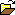 In the top navigation menu, click the Approved Docs tab. The screen will refresh and you will see a list of the approved documents and/or documents to review for a board meeting.  Click the “View” link to view a specific attachment.  Click the Done button to close the window. Click the ”Logout” link in the top right corner to exit eRA.